        Name:  _______________________________	            			 Homework:  Module 4 – HW 2 Show all your work in the space provided!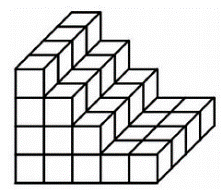 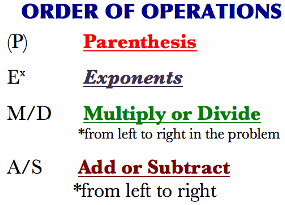 